Project-Specific RubricRubric - App Presentation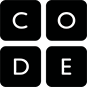 CriteriaYes / NoCommentsOrganized in clear and coherent wayThe problem is well definedMarket research includes specific apps and their citationsPaper prototype includes multiple screens with clearly defined screen elementsDigital prototype demonstrates response to feedback from paper prototypeDemo covers basic functionality and clearly shows how the app should workReflection shows responsiveness to user feedbackResources are properly citedPractices ReflectionPracticeThings to CelebrateThings to Work OnProblem SolvingPersistenceCreativityCollaborationCommunication